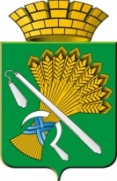 АДМИНИСТРАЦИЯ КАМЫШЛОВСКОГО ГОРОДСКОГО ОКРУГАП О С Т А Н О В Л Е Н И ЕОт   .01.2019 №    О представлении гражданами, претендующими на замещение должностей руководителей муниципальных учреждений Камышловского городского округа, и руководителями муниципальных учреждений Камаышловского городского округа сведений о доходах, об имуществе и обязательствах имущественного характераВ соответствии с частью четвертой статьи 275 Трудового кодекса Российской Федерации и частью 2 статьи 8 Федерального закона от 25 декабря 2008 года № 273-ФЗ «О противодействии коррупции», руководствуясь Уставом Камышловского городского округа, администрация Камышловского городского округаПОСТАНОВЛЯЕТ:1. Утвердить Порядок предоставления гражданами, претендующими на замещение должностей руководителей муниципальных учреждений Камышловского городского округа, и руководителями муниципальных учреждений Камаышловского городского округа сведений о доходах, об имуществе и обязательствах имущественного характера (прилагается).2. Считать утратившими силу постановления главы Камышловского городского округа:- от 21.02.2013 № 339 «О предоставлении лицом, претендующим на должность руководителя муниципального учреждения, а также руководителем муниципального учреждения сведений о своих доходах, об имуществе и обязательствах имущественного характера и о доходах, об имуществе и обязательствах имущественного характера супруги (супруга) и несовершеннолетних детей»;- от 13.03.2015 г.  № 501 «О внесении изменений в постановление главы Камышловского городского округа от 21.02.2013 № 339 «О предоставлении лицом, претендующим на должность руководителя муниципального учреждения, а также руководителем муниципального учреждения сведений о своих доходах, об имуществе и обязательствах имущественного характера и о доходах, об имуществе и обязательствах имущественного характера супруги (супруга) и несовершеннолетних детей»».3. Опубликовать настоящее постановление в газете «Камышловские известия» и разместить на официальном сайте Камышловского городского округа в информационно-телекоммуникационной сети «Интернет».4. Контроль за исполнением настоящего постановления оставляю за собой.Глава Камышловского городского округа	  	               А.В. ПоловниковСОГЛАСОВАНИЕпроекта постановления главы Камышловского городского округаот      .01.2019    №         «О представлении гражданами, претендующими на замещение должностей руководителей муниципальных учреждений Камышловского городского округа, и руководителями муниципальных учреждений Камаышловского городского округа сведений о доходах, об имуществе и обязательствах имущественного характера»Распоряжение разослать:  Организационный отдел –  1 экз.Комитет по образованию, культуре, спорту и делам молодежи – 1 экз.МКУ ЦОДА КГО- 1 экз.МБУ «Кмышловский городской архив по личному составу» - 1 экз.Передано на согласование: ______________                                                         (дата)Глава Камышловского городского округа                                 А.В. Половников                                                                           Приложение 1                                                                           УТВЕРЖДЕН                                                                                       Постановлением администрации                                                                             Камышловского городского округа                                                                                                                             от   01.2019 №Порядок предоставления гражданами, претендующими на замещение должностей руководителей муниципальных учреждений Камышловского городского округа, и руководителями муниципальных учреждений Камаышловского городского округа сведений о доходах, об имуществе и обязательствах имущественного характера1. Настоящим порядком устанавливается процедура представления гражданином, претендующим на замещение должности руководителя муниципального учреждения Камышловского городского округа (далее - гражданин), а также руководителем муниципального учреждения Камышловского городского округа сведений о своих доходах, об имуществе и обязательствах имущественного характера и сведений о доходах, об имуществе и обязательствах имущественного характера супруги (супруга) и несовершеннолетних детей (далее - сведения о доходах, об имуществе и обязательствах имущественного характера).2. Сведения о доходах, об имуществе и обязательствах имущественного характера представляются по форме справки, утвержденной Указом Президента Российской Федерации от 23 июня 2014 года № 460 «Об утверждении формы справки о доходах, расходах, об имуществе и обязательствах имущественного характера и внесении изменений в некоторые акты Президента Российской Федерации», заполняемой с использованием специального программного обеспечения «Справки БК», размещенного на официальном сайте федеральной государственной информационной системы в области государственной службы в информационно-телекоммуникационной сети «Интернет» (https://gossluzhba.gov.ru).Гражданин и руководитель муниципального учреждения Камышловского городского округа области представляют лицу, ответственному за работу по профилактике коррупционных и иных правонарушений органа, осуществляющего функции и полномочия учредителя в отношении муниципального учреждения Камышловского городского округа, сведения о доходах, об имуществе и обязательствах имущественного характера на бумажном носителе, а также файл с электронным образом указанных сведений, созданный с использованием специального программного обеспечения «Справки БК» в формате XSB на внешнем носителе электронной информации (компакт-диск (CD, DVD), флэш-накопитель USB или внешний жесткий диск).3. Гражданин представляет:1) сведения о своих доходах, доходах супруги (супруга) и несовершеннолетних детей, полученных за календарный год, предшествующий году подачи документов (с 1 января по 31 декабря), а также сведения о недвижимом имуществе, транспортных средствах и ценных бумагах, отчужденных в течение указанного периода в результате безвозмездной сделки;2) сведения об имуществе, принадлежащем ему, его супруге (супругу) и несовершеннолетним детям на праве собственности, сведения о счетах в банках и иных кредитных организациях, ценных бумагах, об обязательствах имущественного характера по состоянию на первое число месяца, предшествующего месяцу подачи документов (на отчетную дату).4. Руководитель муниципального учреждения Камышловского городского округа представляет:1) сведения о своих доходах и расходах, доходах и расходах супруги (супруга) и несовершеннолетних детей, полученных за календарный год, предшествующий году представления сведений (с 1 января по 31 декабря), а также сведения о недвижимом имуществе, транспортных средствах и ценных бумагах, отчужденных в течение указанного периода в результате безвозмездной сделки;2) сведения об имуществе, принадлежащем ему, его супруге (супругу) и несовершеннолетним детям на праве собственности, сведения о счетах в банках и иных кредитных организациях, ценных бумагах, об обязательствах имущественного характера по состоянию на конец отчетного периода (31 декабря года, предшествующего году представления сведений).5. Сведения о доходах, об имуществе и обязательствах имущественного характера представляются руководителем муниципального учреждения Камышловского городского округа ежегодно не позднее 30 апреля года, следующего за отчетным.6. В случае, если руководитель муниципального учреждения Камышловского городского округа обнаружил, что в представленных им справках о доходах, об имуществе и обязательствах имущественного характера не отражены или не полностью отражены какие-либо сведения либо имеются ошибки, он вправе представить уточненные сведения не позднее 31 мая года, следующего за отчетным. Такие уточненные сведения не считаются представленными с нарушением срока.7. Проверка достоверности и полноты сведений о доходах, об имуществе и обязательствах имущественного характера проводится в порядке, установленном нормативным правовым актом, принимаемым главой Камышловского городского округа в соответствии с законодательством Российской Федерации.8. Сведения о доходах, об имуществе и обязательствах имущественного характера являются сведениями конфиденциального характера, если федеральным законом они не отнесены к сведениям, составляющим государственную тайну.9. Сведения, представленные в соответствии с настоящим порядком, хранятся на бумажном носителе и в форме электронных документов по месту представления.Должность, Фамилия и инициалыСроки и результаты согласованияСроки и результаты согласованияСроки и результаты согласованияДолжность, Фамилия и инициалыДата поступления на согласованиеДата согласованияЗамечания и подписьПервый заместитель главы администрации Бессонов Е.А.Заместитель главы администрацииВласова Е.Н.Заместитель главы администрацииСоболева А.А.Начальник организационного отделаСенцова Е.В.Начальникюридического отдела Усова О.А.Фамилия, имя, отчество исполнителя, место работы, должность, телефон:Власова А.Е., главный специалист организационного отдела администрации Камышловского городского округа8(34375) 2-32-24